Рабочий листпо учебному предмету «Иностранный язык (англ.)»с применением электронного обучения и дистанционных образовательных технологийКласс: 2-ВФ.И.О. учителя: Миронова В.Е.4 неделя (27.04-30.04)Приложение 1 к уроку 29.04Дата для записи в тетрадь: Wednesday, the twenty-ninth of AprilClass workУпр. 1.Посмотрите на картинки, напишите, какая погода.                                     Упр. 2. Подберите картинку к описанию погоды..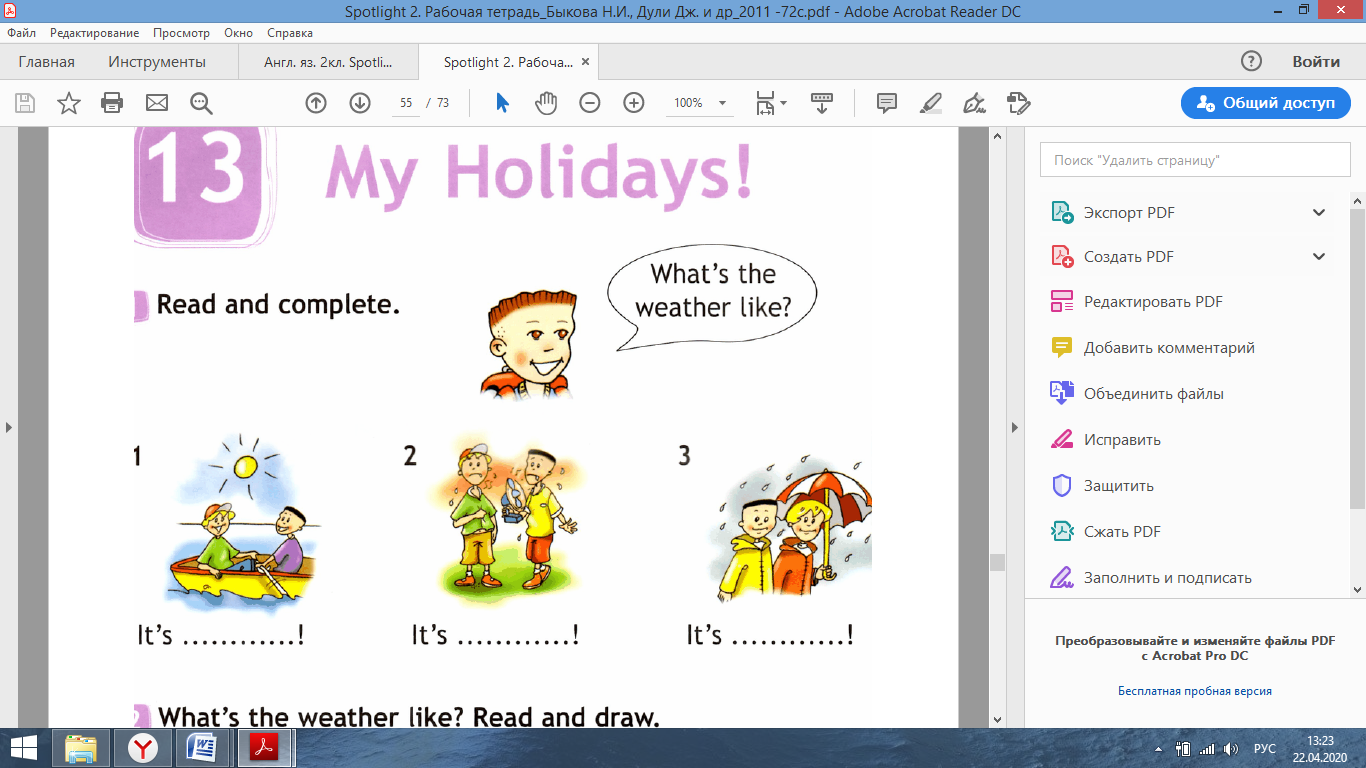 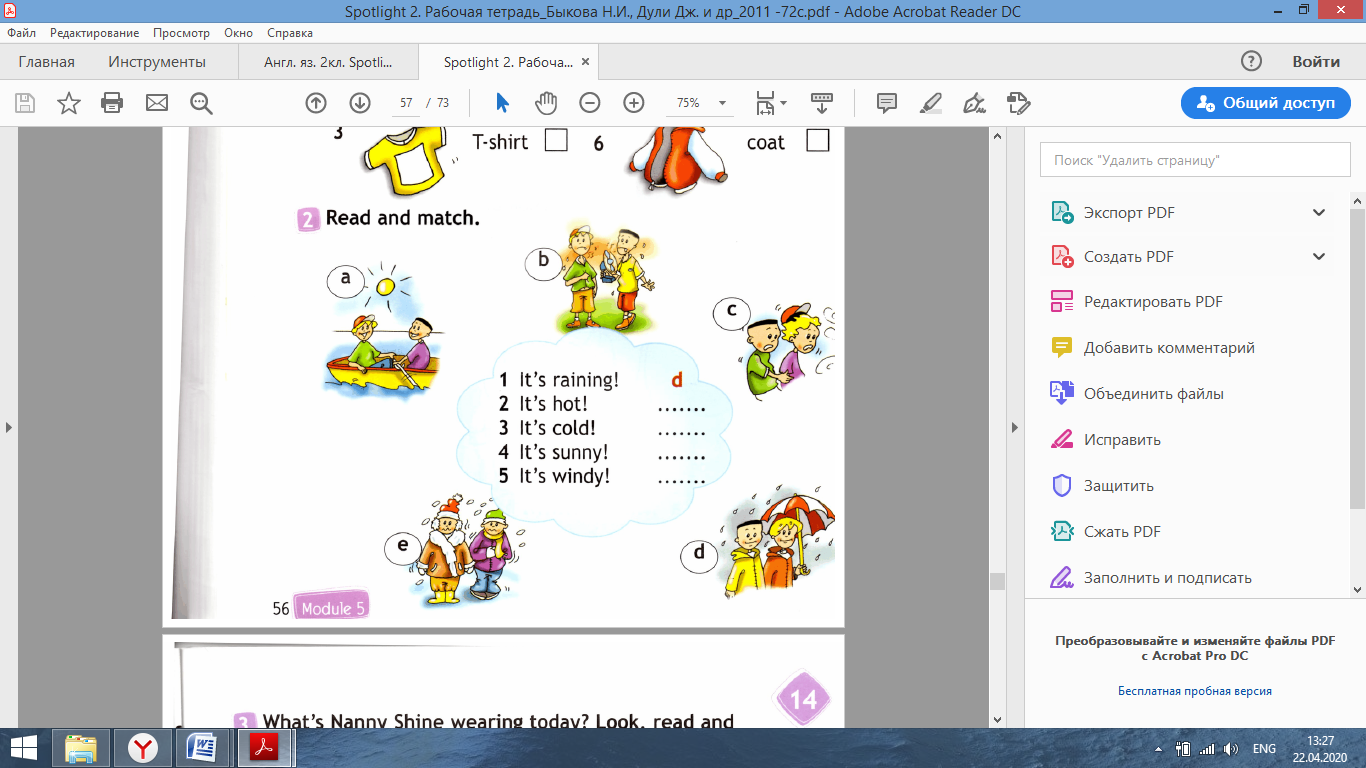 № п/пДатаРазделТемаФорма обученияСодержание(задания для изучения)Текущий контрольТекущий контрольИтоговый контрольИтоговый контрольКонсультацияКонсультацияРазноуровневые домашние задания№ п/пДатаРазделТемаФорма обученияСодержание(задания для изучения)формасрокиформасрокиформасрокиРазноуровневые домашние задания127.04Модуль 5. «Мои каникулы»We Love SummerКаникулы в Великобритании. Отдых в России. Развитие навыков говорения.Дистанционное и электронное  обучение1. Онлайн-урок в zoom2. Смотрим урок на портале РЭШhttps://resh.edu.ru/subject/lesson/5080/start/153734/Выполнить упр.1 стр.110  переписать в тетрадь отправить фото  ответа  на электронную почту NikaMironova7@yandex.ru27.04Модульный контроль.15.05Вопросы в чате в электронном журнале27.0414.30-15.001. выполнить упр. 2 стр.114 в учебнике; фото  ответа  на электронную почту NikaMironova7@yandex.ru229.04Модуль 5. «Мои каникулы»We Love SummerЧтение и перевод сказки «Городская и сельская Мышь»..Дистанционное и электронное  обучение1) Онлайн-урок в zoom2. Смотрим урок на портале РЭШhttps://resh.edu.ru/subject/lesson/4210/start/152313/1) Упр. 1 в приложении 1 к уроку – записать в тетрадьВыполнить Упр.2 в приложении 1отправить фото тетради на электронную почту NikaMironova7@yandex.ru29.04Модульный контроль.15.05Вопросы в чате в электронном журнале29.0414.00-14.30Повторить  лексику к модулю 15. в конце учебника